Об утверждении муниципальной программы «Комплексного развития социальной инфраструктуры Жигаловского муниципального образования Иркутской области до 2031 года.»В соответствии с Федеральным законом от 31.12.2017 № 507-ФЗ «О внесении изменений в Градостроительный кодекс Российской Федерации и отдельные законодательные акты Российской Федерации», Постановлением правительства РФ от 01.10.2015 № 1050 «Об утверждении требований к программам комплексного развития социальной инфраструктуры поселений, городских округов», СП 42.13330.2016 «Градостроительство. Планировка и застройка городских и сельских поселений», генеральный план Жигаловского муниципального образования Иркутской области, ст.5 Устава Жигаловского муниципального образования, Администрация Жигаловского муниципального образованияПОСТАНОВЛЯЕТ:Утвердить Муниципальную программу «Комплексного развития социальной инфраструктуры Жигаловского муниципального образования Иркутской области до 2031 года.». (Приложение)Настоящее Постановление опубликовать в «Спецвыпуск Жигалово» и разместить в сети интернет на официальном сайте администрации Жигаловского муниципального образования http://жигалово-адм.рф. Контроль за исполнением данного постановления оставляю за собой.Глава Жигаловского муниципального образования                                                                     Д.А. ЛунёвОГЛАВЛЕНИЕ1.	Паспорт программы	32.	Характеристика существующего состояния социальной инфраструктуры.	52.1.	Описание социально-экономического состояния населенного пункта, сведения о градостроительной деятельности на территории населенного пункта	5Населенный пункт	72.2.	Технико-экономические параметры существующих объектов, социальной инфраструктуры муниципального округа, сложившийся уровень обеспеченности населения округа услугами объектов социальной инфраструктуры	82.2.1.	Образование	82.2.2.	Здравоохранение	92.2.3.	Культура	102.2.4.	Физическая культура и спорт	122.3.	Прогнозируемый спрос на услуги социальной инфраструктуры (в соответствии с прогнозом изменения численности и половозрастного состава населения) в областях образования, здравоохранения, физической культуры и массового спорта, и культуры с учетом объема планируемого жилищного строительства в соответствии с выданными разрешениями на строительство и прогнозируемого выбытия из эксплуатации объектов социальной инфраструктуры	132.4.	Оценка нормативно-правовой базы, необходимой для функционирования и развития социальной инфраструктуры сельсовета	143.	Перечень мероприятий (инвестиционных проектов) по проектированию, строительству и реконструкции объектов социальной инфраструктуры сельсовета	154.	Оценка объемов и источников финансирования мероприятий (инвестиционных проектов) по проектированию, строительству, реконструкции объектов социальной инфраструктуры муниципального округа	175.	Целевые индикаторы программы и оценка эффективности реализации программы	216.	Оценка эффективности мероприятий (инвестиционных проектов) по проектированию, строительству, реконструкции объектов социальной инфраструктуры	237.	Предложения по совершенствованию нормативно-правового и информационного обеспечения деятельности в сфере проектирования, строительства, реконструкции объектов социальной инфраструктуры	24Паспорт программыХарактеристика существующего состояния социальной инфраструктуры.Социальная инфраструктура – совокупность необходимых для нормальной жизнедеятельности населения материальных объектов (зданий, сооружений), различных инженерных сооружений и коммуникаций населенного пункта (территории), а также предприятий, учреждений и организаций, оказывающих социальные услуги населению, органов управления и кадров, деятельность которых направлена на удовлетворение общественных потребностей граждан соответственно установленным показателям качества жизни. Она охватывает систему образования и подготовки кадров, здравоохранение, культуру, физическую культуру и спорт.Описание социально-экономического состояния населенного пункта, сведения о градостроительной деятельности на территории населенного пунктаКраткая характеристикаПоселок Жигалово является административным центром Жигаловского района Иркутской области.Жигаловский район образован в 1925 году и состоит из 11 муниципальных образований. В районе 40 населенных пунктов, расположенных от районного центра на расстоянии от 5 до 110 км. Территория Жигаловского района является одной из малонаселенных в масштабах Иркутской области. Население концентрируется в центре района – п. Жигалово (52 % населения района).В районе имеется аэропорт, который находится в подчинении Киренского авиапредприятия. С начала 90-х годов авиаперевозки пассажиров от п. Жигалово в г. Иркутск прекращены. Не завершена, начатая в конце 80-х годов, реконструкция аэропорта под посадку современной авиатехники. Аэропорт используется только для посадки вертолетов и самолетов Ан-2 в период пожароопасной обстановки и при обслуживании работы на Ковыктинском газоконденсатном месторождении.Поселок Жигалово расположен на левом берегу в верхнем течении р. Лена и имеет пристань. Автодорогами соединён с Иркутском (400 км) и ближайшей железнодорожной станцией Залари (240 км).Площадь Жигаловского МО в границах поселения по состоянию на 01.01.2023 г. составила 1562,0 га.КлиматКлимат района резко континентальный. Зима сухая суровая, с небольшой облачностью и значительным числом часов солнечного сияния, со слабыми ветрами. Лето с жаркими днями и прохладными ночами. Суточные и годовые амплитуды температуры воздуха очень велики.Термический режим воздуха формируется под воздействием солнечной радиации, циркуляции атмосферы и подстилающей поверхности.Район характеризуется небольшими годовыми количествами осадков, в пределах 368мм.Устойчивый снежный покров образуется в середине октября и удерживается до конца апреля. Максимальная высота снежного покрова 42см.Ветры обычно не отличаются значительными скоростями, особенно в зимний период, в течение которого удерживается слабо ветреная и штилевая погода. В связи с весенней активизацией циклонической деятельности, скорости ветра возрастают. Высока вероятность появления утренних ветров до 12 м/сек. В течение всего года наблюдаются ветры западной четверти.Относительная влажность воздуха характеризуется степенью насыщения воздуха паром, меняется в течение года в широких пределах.Градообразующая деятельностьОсновная специализация Жигаловского поселения – судостроительная деятельность, заготовка и переработка древесины. Перспективы развития поселения связываются с дальнейшим развитием сельского хозяйства, газификацией п. Жигалово, модернизацией промышленных производств в п. Жигалово. Из предприятий промышленности на территории действуют Филиал ФГУ ВП и С «Верхне-Ленский район водных путей и судоходства». Общая численность занятых 0,19 тыс. чел. К расчетному сроку Генерального плана предлагается строительство завода по производству плит МДФ, что увеличит численность занятых в промышленности до 0,25 тыс. чел.В организациях внешнего транспорта и связи занято 12 чел. К этим организациям относится Жигаловское отделение Почтампа и отделение Иркутского филиала «Сибирь-телеком» в п. Жигалово. К расчетному сроку планируется лишь незначительное увеличение занятых во внешнем транспорте и связи. Производством и распределением электроэнергии занимаются Жигаловский электросетевой участок и Жигаловский РЭС Восточных электросетей ООО «ИСЭК». Общая численность кадров составляет 0,05 тыс. чел. и сохраняется на первую очередь строительства, к расчетному сроку проекта планируется увеличение занятых в отрасли до 0,1 тыс. чел.На территории поселка широко представлены малые и средние предприятия оптовой и розничной торговли. В связи с увеличением объема жилищного и культурно-бытового строительства планируется увеличение численности кадров, занятых в строительстве. Демографическая ситуация и анализ численности населенияЧисленность населения – это важнейший социально-экономический показатель, являющийся основой социально-экономической политики, планирования экономического роста, в значительной мере влияющий на устойчивость развития территории. По состоянию на 01.01.2023 года общая численность постоянного населения Жигаловского муниципального образования составляет 5507 человек. Динамика численности населения за последние годы приведена в таблице.Таблица 1.Численность населения в 2017-2023 гг. (чел.)Анализ демографической ситуации является одной из важнейших составляющих оценки тенденции экономического роста территории. Возрастной, половой и национальный составы населения во многом определяют перспективы и проблемы рынка труда, а значит и производственный потенциал той или иной территории. Технико-экономические параметры существующих объектов, социальной инфраструктуры муниципального округа, сложившийся уровень обеспеченности населения округа услугами объектов социальной инфраструктурыОбразованиеОсновными составляющими сферы образования являются муниципальные дошкольные образовательные учреждения, общеобразовательные учреждения и учреждения дополнительного образования. К минимально необходимым населению, нормируемым организациям образования относятся детские дошкольные организации и общеобразовательные организации. Структура дошкольного образования в поселке Жигалово представлена 5 детскими садами общей вместимостью 330 мест. Практически во всех детских садах существует фактический недостаток мест. Среднее образование представлено 2-мя средними общеобразовательными школами общей вместимостью 1440 мест.Таблица 2.Объекты образованияИз учреждений дополнительного образования на территории поселка действует Детско-юношеская спортивная школа, имеющая в своем распоряжении теннисный корт и спортивный зал и Детская школа искусств на 120 человек. На сегодняшний день фактические и нормативные потребности населения удовлетворены с избытком. В одной из средних школ более 160 учащихся получают начальное профессиональное образование (повар, кондитер, портной, продавец, тракторист-машинист) в профессиональных классах. Учитывая прогнозируемый в ближайшие годы рост рождаемости, проблема нехватки детских дошкольных и общеобразовательных учреждений может стать для муниципального образования решающей в сфере образования. Её решение требует пересмотра существующей сети дошкольных и школьных учреждений со строительством новых или реконструкцией имеющихся объектов.Программой предусматривается капитальный ремонт МКДОУ детский сад №3 «Колокольчик», капитальный ремонт здания школы СОШ №2, а также капитальные ремонты стадионов СОШ №1 и СОШ№2.ЗдравоохранениеМедицинское обслуживание населения всего Жигаловского района осуществляет центральная районная больница (ЦРБ), расположенная в рп. Жигалово. Стационар рассчитан на 65 койко-мест, поликлиника – на 100 посещений в смену, станция скорой помощи имеет в наличии 6 спец. автомобилей.Таблица 3.Объекты здравоохраенияСтационар не соответствует нормативам, запросам населения поселка. Фактическая вместимость поликлиники превышает проектную более, чем в 2 раза, что указывает на необходимость расширения больницы. Кроме того, материально- техническая база ЦРБ находится в ветхом состоянии и имеет самую низкую категорию соответствия в Иркутской области. Основные здания ЦРБ были построены еще в период с 1929 по 1951 годы. Программой предусмотрено новое строительство поликлиники со стационаром на 150 посещений в смену.КультураНа территории поселка действует дом культуры, рассчитанный на 160 зрительных мест, одна библиотека общей мощностью книжного фонда – 22,5 тыс. экземпляров, а также детская школа искусств.Таблица 4.Объекты культурыВ современных условиях рыночных отношений инфраструктура учреждений культуры и искусства должна быть саморазвивающейся и конкурентоспособной системой, создающей максимальные условия для предоставления современных услуг населению сохранения и распространения историко-культурных ценностей. Для осуществления идеи достижения высокого качества жизни населения требуется обратить внимание не только на эстетический облик, качество жилища, высокий уровень торгово-бытового сервиса, но прежде всего, на уровень его культурной жизни. Исследования показывают, что концентрация в населенном пункте  социально-культурного потенциала способствует его экономическому развитию. Богатство культурной жизни имеет первостепенное значение для воспитания и становления человека, формирования его мировоззрения.Существующие учреждения культуры не в полной мере покрывают потребности населения Жигаловского МО, здание Дома культуры и здание Школы искусств находятся в неудовлетворительном состоянии. Программой предусматривается новое строительство культурно-досугового центра в рп Жигалово на 200 посадочных мест, капитальный ремонт здания Дома культуры , ремонт здания Школы искусств и благоустройство его территории.Физическая культура и спортРазвитие физической культуры и спорта рассматривается, как важнейшая составляющая социальной политики государства. Ее основное содержание заключается в создании условий, ориентирующих граждан на здоровый образ жизни, на занятия физической культурой и спортом.Таблица 5.Перечень учреждений физической культуры и спорта Жигаловского МОРазвитие физической культуры и массового спорта относится к одному из методов организации общественной жизни, а также является важнейшим элементом в оздоровлении нации. Существующие учреждения физической культуры и спорта в полной мере покрывают потребности населения Жигаловского МО, однако состояние стадионов СОШ №1 и СОШ №2 требует капитального ремонта.Прогнозируемый спрос на услуги социальной инфраструктуры (в соответствии с прогнозом изменения численности и половозрастного состава населения) в областях образования, здравоохранения, физической культуры и массового спорта, и культуры с учетом объема планируемого жилищного строительства в соответствии с выданными разрешениями на строительство и прогнозируемого выбытия из эксплуатации объектов социальной инфраструктурыДемографический прогнозОриентировочный прогноз численности населения выполнен на основании анализа сложившейся социально-экономической и демографической ситуации, а также с учетом основных тенденций перспективного расчета численности населения, заложенных в генеральном плане Жигаловского муниципального образования. В связи с совершенствованием медицинского обслуживания населения и улучшением экологических условий, на перспективу проектом прогнозируется сокращение естественной убыли населения, которая к расчетному сроку Генерального плана будет с избытком компенсироваться миграционным притоком жителей в связи созданием новых рабочих мест.В соответствии с прогнозными показателями, на перспективу ожидается рост численности трудоспособного населения, занятого в экономике, как по градообразующей, так и по обслуживающей группе. В условиях стабилизации естественного прироста населения и миграционного притока, численность жителей Жигаловского МО увеличится на расчетный срок генерального плана до 5,8 тыс. чел.Для улучшения демографической ситуации на территории муниципального образования необходимы мероприятия, нацеленные на повышение уровня жизни населения: поддержка многодетных и малообеспеченных семей, строительство нового жилья, пропаганда здорового образа жизни, развитие физической культуры и спорта. Важнейшим фактором для роста численности населения также является создание новых рабочих мест и  наличие объектов образования и здравоохранения в полном объеме.Жилищная сфераПо статистическим данным на 01.01.2023 г. жилищный фонд Жигаловского МО составил 108,0 тыс. м2. общей площади. Жилищный фонд поселка представлен в основном деревянными домами. Средняя жилищная обеспеченность населения на 01.01.2023 г. составляет 20,2 кв.м общей площади на человека. Сложившаяся в жилищной сфере ситуация обуславливает необходимость разработки комплекса мероприятий, направленных на создание условий для удовлетворения жилищных потребностей в качественном жилье и спроса на жилье различных категорий граждан, преодоление диспропорций на рынке жилья и жилищного строительстваГенеральным планом предусмотрен резерв селитебной территории за пределами расчетного срока в южной части поселка. Таким образом, граница населенного пункта п. Жигалово практически сливается с границей Жигаловского МО.Оценка нормативно-правовой базы, необходимой для функционирования и развития социальной инфраструктуры сельсоветаПрограмма комплексного развития социальной инфраструктуры Жигаловского муниципального образования разработана на основании и с учетом следующих правовых актов:- Градостроительный кодекс РФ от 29 декабря 2004 г. № 190-ФЗ;- Постановление Правительства РФ от 1 октября 2015 года № 1050 «Об утверждении требований к программам комплексного развития социальной инфраструктуры поселений, городских округов»;- Генеральный план Жигаловского муниципального образования Иркутской области, утвержденный решением Думы Жигаловского муниципального образования 08.06.2021 г.;- Указ Президента Российской Федерации от 7 мая 2018 г. № 204 «О национальных целях и стратегических задачах развития Российской Федерации на период до 2024 года»;- Указ Президента Российской Федерации от 21 июля 2020 г. № 474 «О национальных целях и стратегических задачах развития Российской Федерации на период до 2030 года»;- Национальные проекты «Демография», «Здравоохранение», «Культура», «Образование».Следует отметить, что существующей нормативно-правовой базы достаточно для функционирования и развития социальной инфраструктуры Жигаловского муниципального образования.Реализация мероприятий настоящей программы позволит обеспечить развитие социальной инфраструктуры муниципального образования, повысить уровень жизни населения, сократить миграционный отток. Программа комплексного развития социальной инфраструктуры требуется для утверждения перечня планируемых к строительству и нуждающихся в реконструкции, ремонте социальных объектов, расположенных на территории муниципального образования, а также для определения объема и порядка финансирования данных работ за счет дополнительных поступлений.Перечень мероприятий (инвестиционных проектов) по проектированию, строительству и реконструкции объектов социальной инфраструктуры сельсоветаОсновной целью Программы является создание условий для устойчивого и сбалансированного экономического развития муниципального образования. Мероприятия по проектированию, строительству и реконструкции объектов социальной инфраструктуры разработаны на основании Генерального плана Жигаловского муниципального образования Иркутской области.Включенные в программу мероприятия обеспечивают достижение расчетного уровня обеспеченности населения округа объектами социальной инфраструктуры и доступность объектов для населения в соответствии с региональными нормативами градостроительного проектирования.Перечень мероприятий (инвестиционных проектов) по проектированию, строительству и реконструкции представлены в таблице 2.Таблица 6Перечень мероприятий (инвестиционных проектов) по проектированию, строительству и реконструкцииОценка объемов и источников финансирования мероприятий (инвестиционных проектов) по проектированию, строительству, реконструкции объектов социальной инфраструктуры муниципального округаРаздел включает в себя, с разбивкой по годам, оценку стоимости основных мероприятий по реализации Программы комплексного развития социальной инфраструктуры муниципального образования.Специфика финансирования объектов социальной инфраструктуры заключается в ориентации отрасли, осуществляющей свою деятельность за счет централизованных, территориальных и коллективных общественных фондов потребления. Эти отрасли полностью или частично ориентированы на бюджетные средства.Самофинансирование социального обслуживания населения в последнее время приобрело широкие масштабы и позволяет сделать вывод, что спрос на социально-бытовое обслуживание не удовлетворен. Это вызвано сокращением размеров бесплатного и льготного обслуживания населения предприятиями и учреждениями бюджетной сферы при одновременном снижении расходов государства на содержание объектов социальной инфраструктуры.Формой использования финансовых ресурсов бюджета учреждениями и организациями социальной сферы, находящимися на хозрасчете и имеющими самостоятельные доходы, является предоставление им бюджетных субсидий для возмещения ими недостающих доходов для сведения баланса доходов и расходов. Такая потребность в государственных субсидиях обычно бывает вызвана либо стремлением сохранить спрос на социальные услуги, либо централизованной политикой ценообразования на платные социально-культурные услуги (кино, театры, концертная деятельность).Традиционно система финансирования социальной инфраструктуры подразделялась на два канала: отраслевой и территориальный. Развитие и функционирование отраслей социальной инфраструктуры зависят от того, насколько ее отрасли способны обеспечить себя финансовыми ресурсами на текущие цели. Отраслевой принцип функционирования имеет недостатки - не комплексное использование ведомственных объектов социальной инфраструктуры ведет к распылению финансовых средств. Подчинение объектов социальной инфраструктуры различным ведомствам затрудняет координацию в решении социальных проблем Жигаловского МО. Финансирование предусматривается из бюджета МО «Жигаловский район».Исследование проблемы финансирования социальной инфраструктуры, анализ современного уровня развития ее подразделений показывают необходимость поиска научно-обоснованных путей ее дальнейшего интенсивного развития и неординарных форм финансирования. Целесообразным представляется сосуществование нескольких форм финансирования, как государственных, так и частных фондов и на федеральном уровне, и на территориальном. Важная роль в решении этой проблемы должна быть отведена предприятиям, которые тоже могли бы взять на себя часть расходов на содержание объектов социальной инфраструктуры.В современных условиях на содержание и развитие государственных и муниципальных объектов социальной сферы финансовые ресурсы направляются из нескольких источников: бюджета, внебюджетных фондов, средств предприятий, населения.Одним из источников финансирования социальной сферы являются средства ведомств. В ведении предприятий находилась значительная часть объектов, оказывающих социально-культурные и жилищно-коммунальные услуги. Средства, получаемые объектами социальной сферы от населения за оказанные ему услуги, пока занимают небольшой удельный вес. Это обусловлено, во-первых тем, что в соответствии с Конституцией РФ и действующим законодательством предоставление многих социальных услуг бесплатно, во-вторых развитие платных услуг ограничено низкой платежеспособностью подавляющей массы населения. В этих условиях основным источником финансирования социальной сферы стали средства, мобилизуемые и распределяемые через бюджетную систему, и внебюджетных фондов.Средства бюджета и внебюджетных фондов, направляемые в социальную сферу, образуют общественные фонды потребления, главным назначением которых является социальное развитие общества и социальная защищенность населения, предоставление ему социальных услуг. Средства общественных фондов потребления позволяют предоставлять населению бесплатные или на льготных условиях услуги учреждений просвещения, здравоохранения, социального обеспечения и в значительной мере услуг предприятий жилищно-коммунального хозяйства.Передача большинства социальных функций с государственного на региональный и местный уровни сопровождалась резким уменьшением федеральных средств, выделяемых на социальные цели и ослаблением контроля со стороны государства, как за выполнением федеральных законов и постановлений, касающихся социального развития, так и за использованием федеральных средств. При этом средства местного бюджета в силу слабой налогооблагаемой базы оказались весьма ограниченными.Следствием этого является факт неудовлетворительного технического состояния учреждений социально-культурной и коммунально-бытовой сферы. Отсутствие средств не позволяет провести реконструкцию и ремонт многих существующих учреждений, а также вести широкомасштабное строительство.При составлении плана инвестиционной деятельности по строительству социальных объектов необходимо ориентироваться на:структурные изменения, происходящие в отраслях социальной сферы, включая ликвидацию избыточных площадей учреждений этой сферы;прогнозируемые объемы гарантированных социальных услуг, рассчитанные на основе нормативов потребности населения в этих услугах, с учетом полной профильной загрузки учреждений;расширение, реконструкцию, техническое перевооружение действующих учреждений, работающих с перегрузкой;замену ветхого и аварийного фонда, а также помещений, не отвечающих санитарно-эксплуатационным нормам, в случае невозможности осуществления капитального ремонта этого фонда и необходимости его ликвидации.Таким образом, при разработке модельного комплекса необходимо обязательно учитывать различные источники финансирования социальной инфраструктуры, в том числе финансирование из бюджетов различных уровней и внебюджетных источников финансирования.В настоящее время существует множество методов и подходов к определению стоимости строительства, изменчивость цен и их разнообразие не позволяют на данном этапе работы точно определить необходимые затраты в полном объеме. В связи с этим, на дальнейших стадиях проектирования, требуется детальное уточнение параметров строительства на основании изучения местных условий и конкретных специфических функций строящегося объекта.Ориентировочная стоимость строительства зданий и сооружений определена по проектам объектов-аналогов, каталогам проектов повторного применения для строительства объектов социальной и инженерной инфраструктур, Укрупненным нормативам цены строительства для применения в 2022 году, изданным Министерством строительства и ЖКХ РФ, с учетом приказа Министерства строительства и ЖКХ РФ от 03 августа 2022 года № 641/пр.Определение стоимости на разных этапах проектирования должно осуществляться различными методиками. На предпроектной стадии при обосновании инвестиций определяется предварительная (расчетная) стоимость строительства. Проекта на этой стадии еще нет, поэтому она составляется по предельно укрупненным показателям. При отсутствии таких показателей могут использоваться данные о стоимости объектов-аналогов. При разработке рабочей документации на объекты капитального строительства необходимо уточнение стоимости путем составления проектно-сметной документации. Стоимость устанавливается на каждой стадии проектирования, в связи, с чем обеспечивается поэтапная ее детализация и уточнение. Таким образом, базовые цены устанавливаются с целью последующего формирования договорных цен на разработку проектной документации и строительства. Таблица 7Объем средств на реализацию программыОбщая потребность в капитальных вложениях по программе составляет 532,773 млн. рублей.Конкретные мероприятия Программы и объемы ее финансирования могут уточняться ежегодно при формировании проекта местного бюджета на соответствующий финансовый год.Целевые индикаторы программы и оценка эффективности реализации программыОсновными факторами, определяющими направления разработки Программы комплексного развития системы социальной инфраструктуры Жигаловского муниципального образования на 2023-2031 годы, являются тенденции социально-экономического развития поселка, характеризующиеся улучшением условий жилья, сфер обслуживания. Реализация Программы должна создать предпосылки для устойчивого развития Жигаловского муниципального образования. Реализации инвестиционных проектов заложат основы социальных условий для развития способностей каждого человека, они будут обеспечены за счет повышения качества и доступности социальных услуг (образования, здравоохранения, культуры) для всех категорий жителей.Основными целевыми индикаторами реализации мероприятий программы комплексного развития социальной инфраструктуры Жигаловского муниципального образования являются:рост ожидаемой продолжительности жизни населения муниципального округа;увеличение показателя рождаемости;сокращение уровня безработицы;увеличение доли детей в возрасте от 3 до 7 лет, охваченных дошкольным образованием;увеличение уровня обеспеченности населения объектами здравоохранения;увеличение доли населения обеспеченной объектами культуры в соответствии с нормативными значениями;увеличение доли населения, обеспеченной спортивными объектами в соответствии с нормативными значениями;увеличение количества населения, систематически занимающегося физической культурой и спортом. Выполнение включённых в Программу организационных мероприятий и инвестиционных проектов, при условии разработки эффективных механизмов их реализации и поддержки со стороны местных администраций, позволит достичь целевых показателей программы комплексного развития социальной инфраструктуры муниципального образования на расчетный срок. Достижение целевых индикаторов в результате реализации программы комплексного развития характеризует будущую модель социальной инфраструктуры Жигаловского муниципального образования Иркутской области.Целевые индикаторы и показатели программыТаблица 8Оценка эффективности мероприятий (инвестиционных проектов) по проектированию, строительству, реконструкции объектов социальной инфраструктурыПрограмма комплексного развития социальной инфраструктуры Жигаловского муниципального образования Иркутской области разработана в целях обеспечения пространственного развития территории, соответствующего качеству жизни населения.Оценка эффективности мероприятий программы включает оценку социально-экономической эффективности, а также оценку соответствия региональным нормам градостроительного проектирования Жигаловского муниципального образования Иркутской области. Региональные нормативы градостроительного проектирования позволяют обеспечить согласованность решений и показателей развития территории.Оценка социально-экономической эффективности мероприятий выражается:- в улучшении условий жизни населения;- в повышении уровня комфорта жизни за счет обеспеченности граждан услугами здравоохранения, образования, культуры, физической культуры и спорта в необходимом объеме;- в повышении доступности объектов социальной инфраструктуры для населения муниципального округа.Оценка эффективности реализации программы осуществляется по итогам ежегодного выполнения программы ответственными исполнителями.Целью и задачами оценки эффективности реализации программы является выявление соответствия выполненных программой мероприятий по проектированию, строительству, реконструкции объектов социальной инфраструктуры установленным программой, параметрам и нормативам градостроительного проектирования, своевременное выявление и корректировка отклонений от утвержденных целей и задач Программы. Оценка эффективности проводится на основе анализа выполнения программных мероприятий и достижения значения целевых индикаторов и определяется при достижении целевых индикаторов.Предложения по совершенствованию нормативно-правового и информационного обеспечения деятельности в сфере проектирования, строительства, реконструкции объектов социальной инфраструктурыОсновными направлениями совершенствования нормативно-правовой базы и информационного обеспечения, необходимыми для развития социальной инфраструктуры Жигаловского муниципального образования Иркутской области, являются:Применение экономических мер, стимулирующих инвестиции в объекты социальной инфраструктуры, в рамках муниципальных правовых актов Жигаловского муниципального образования Иркутской области;Координация мероприятий и проектов строительства и реконструкции объектов социальной инфраструктуры между органами государственной власти, органами местного самоуправления и инвесторами;Координация усилий органов местного самоуправления, представителей бизнеса в решении задач реализации мероприятий;Проработка вопроса о законодательной инициативе по повышению доходной части бюджета МО «Жигаловский район» Иркутской области за счет перераспределения налоговых доходов бюджетов разных уровней в целях реализации капиталоемких мероприятий;Развитие информационной базы общего доступа, содержащей сведения о градостроительной деятельности в Жигаловского муниципального образования Иркутской области, сведения обеспеченности и доступности объектов социальной инфраструктуры для населения.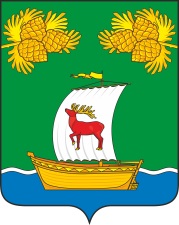 РОССИЙСКАЯ ФЕДЕРАЦИЯИРКУТСКАЯ ОБЛАСТЬАДМИНИСТРАЦИЯЖИГАЛОВСКОГО МУНИЦИПАЛЬНОГО ОБРАЗОВАНИЯПОСТАНОВЛЕНИЕРОССИЙСКАЯ ФЕДЕРАЦИЯИРКУТСКАЯ ОБЛАСТЬАДМИНИСТРАЦИЯЖИГАЛОВСКОГО МУНИЦИПАЛЬНОГО ОБРАЗОВАНИЯПОСТАНОВЛЕНИЕ          «_30__»_августа_2023г. № 56рп. Жигалово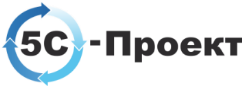 ИП Крылов Иван ВасильевичИНН 352526900865ИП Крылов Иван ВасильевичИНН 352526900865ИП Крылов Иван ВасильевичИНН 3525269008658 (8172) 50-35-32 | 5s-proekt.ru  ea503532@yandex.ruУТВЕРЖДАЮГлава Жигаловского муниципального образования ____________/ Д.А. Лунёв /«___» _____________ 2023 г.М.П.УТВЕРЖДАЮГлава Жигаловского муниципального образования ____________/ Д.А. Лунёв /«___» _____________ 2023 г.М.П.ПРОГРАММА КОМПЛЕКСНОГО РАЗВИТИЯ СОЦИАЛЬНОЙ ИНФРАСТРУКТУРЫ ЖИГАЛОВСКОГО МУНИЦИПАЛЬНОГО ОБРАЗОВАНИЯ ИРКУТСКОЙ ОБЛАСТИдо 2031 годПРОГРАММА КОМПЛЕКСНОГО РАЗВИТИЯ СОЦИАЛЬНОЙ ИНФРАСТРУКТУРЫ ЖИГАЛОВСКОГО МУНИЦИПАЛЬНОГО ОБРАЗОВАНИЯ ИРКУТСКОЙ ОБЛАСТИдо 2031 годПРОГРАММА КОМПЛЕКСНОГО РАЗВИТИЯ СОЦИАЛЬНОЙ ИНФРАСТРУКТУРЫ ЖИГАЛОВСКОГО МУНИЦИПАЛЬНОГО ОБРАЗОВАНИЯ ИРКУТСКОЙ ОБЛАСТИдо 2031 годПРОГРАММА КОМПЛЕКСНОГО РАЗВИТИЯ СОЦИАЛЬНОЙ ИНФРАСТРУКТУРЫ ЖИГАЛОВСКОГО МУНИЦИПАЛЬНОГО ОБРАЗОВАНИЯ ИРКУТСКОЙ ОБЛАСТИдо 2031 годПРОГРАММА КОМПЛЕКСНОГО РАЗВИТИЯ СОЦИАЛЬНОЙ ИНФРАСТРУКТУРЫ ЖИГАЛОВСКОГО МУНИЦИПАЛЬНОГО ОБРАЗОВАНИЯ ИРКУТСКОЙ ОБЛАСТИдо 2031 годИСПОЛНИТЕЛЬИндивидуальный предпринимательКрылов Иван Васильевич____________/  Крылов И.В. /«___» _____________ 2023 г.М.П.ИСПОЛНИТЕЛЬИндивидуальный предпринимательКрылов Иван Васильевич____________/  Крылов И.В. /«___» _____________ 2023 г.М.П.2023 год2023 год2023 год2023 год2023 годНаименованиеПрограмма комплексного развития социальной инфраструктуры Жигаловского муниципального образования Иркутской области.Основание для разработки Программы- Федеральный закон от 31.12.2017 № 507-ФЗ «О внесении изменений в Градостроительный кодекс Российской Федерации и отдельные законодательные акты Российской Федерации»;- Постановление правительства РФ от 01.10.2015 № 1050 «Об утверждении требований к программам комплексного развития социальной инфраструктуры поселений, городских округов»;- СП 42.13330.2016 «Градостроительство. Планировка и застройка городских и сельских поселений»;- Генеральный план Жигаловского муниципального образования Иркутской области.Наименование заказчика ПрограммыЗаказчик: Администрация Жигаловского муниципального образования Иркутской области.Основной разработчик ПрограммыРазработчик: ИП Крылов Иван ВасильевичЦели и задачи ПрограммыОбеспечить:- безопасность, качество и эффективность использования населением объектов социальной инфраструктуры муниципального образования;- доступность объектов социальной инфраструктуры муниципального образования в соответствии с нормами градостроительного проектирования;- сбалансированное, перспективное развитие социальной инфраструктуры муниципального образования в соответствии с установленными требованиями потребностями в объектах социальной инфраструктуры;- достижение расчетного уровня обеспеченности населения в соответствии с нормами градостроительного проектирования;- эффективность функционирования действующей социальной инфраструктуры.Целевые индикаторы и показатели- доля детей в возрасте от 3 до 7 лет, охваченных дошкольным образованием;- доля детей, охваченных школьным образованием;- уровень обеспеченности населения объектами здравоохранения;- увеличение доли населения обеспеченной спортивными объектами в соответствии с нормативными значениями;- уровень безработицы;- увеличение доли населения обеспеченной объектами культуры в соответствии с нормативными значениями;Укрупненное описание запланированных мероприятий (инвестиционных проектов) по проектированию, строительству, реконструкции объектов социальной инфраструктурыОбеспечение комплексных мер безопасности, модернизация объектов жилищно-коммунального хозяйства, благоустройство территории населенных пунктов, организация досуга и обеспечение жителей муниципального образования услугами культуры, развитие физической культуры и спорта, подготовка местных нормативов.Срок и этапы реализации программыМероприятия Программы охватывают период 2023 – 2031 годы. Объемы и источники финансирования программыОбщий объем финансирования Программы за счет бюджета МО «Жигаловский район» с 2023 по 2031 год составляет 532,773 тыс. рублей.Бюджетные ассигнования, предусмотренные в плановом периоде 2023 – 2031 годов, могут быть уточнены при формировании проекта местного бюджета.Подробный объем финансирования по годам:	2023 год –  80,029 тыс. рублей;2024 год –  90,700 тыс. рублей;2025 год –  94,652 тыс. рублей;2026 год – 26,740 тыс. рублей;2027 год – 240,652 тыс. рублей.Объемы и источники финансирования ежегодно уточняются при формировании бюджета муниципального образования на соответствующий финансовый год и плановый период. Все суммы показаны в ценах соответствующего периода.Мероприятия, запланированные ПрограммойПрограмма включает первоочередные мероприятия по созданию и развитию социальной инфраструктуры, повышению надежности функционирования этих систем и обеспечению комфортных и безопасных условий для проживания людей в Жигаловском МО Иркутской области.Ожидаемые результаты реализации программы.Достижение нормативного уровня обеспеченности населения учреждениями образования, здравоохранения, культуры, физической культуры и спорта.Населенный пункт2017 год2018 год2019 год2020 год2021 год2022 год2023 годрп Жигалово4983496549414890486054795507НаименованиеучрежденияАдресГод ввода в экспл./год реконструкцииВместимость учреждения (по проекту), чел.Фактическая наполняемость учреждения, чел.Обслуживаемые населенные пунктыМКДОУ детский сад №1 «Березка»Иркутская обл., Жигаловский район, рп Жигалово, ул. Левина, 111966/-9687рп ЖигаловоМКДОУ детский сад №2 «Колобок»Иркутская обл., Жигаловский район, рп Жигалово, ул. Пролетарская, 41987/-3031рп ЖигаловоМКДОУ детский сад №3 «Колокольчик»Иркутская обл., Жигаловский район, рп Жигалово, ул. Рабочая, 31957/-70-рп ЖигаловоМКДОУ детский сад №4 «Геолог»Иркутская обл., Жигаловский район, рп Жигалово, ул. Панькова, 81992/-1817рп ЖигаловоМКДОУ детский сад №8 «Солнышко»Иркутская обл., Жигаловский район, рп Жигалово, ул. Лесная, 252021/-11080рп Жигалово№ п/пНаименование учрежденияАдрес местонахожденияГод ввода в экспл./ год реконструкцииКол-во посещений в сменуКакие населённые пункты обслуживаетАмбулаторно-поликлинические учрежденияАмбулаторно-поликлинические учрежденияАмбулаторно-поликлинические учрежденияАмбулаторно-поликлинические учрежденияАмбулаторно-поликлинические учрежденияАмбулаторно-поликлинические учреждения1ОГБУЗ «Жигаловская РБ»Ул. Советская, 131932/2012100Жигаловский районБольничные учрежденияБольничные учрежденияБольничные учрежденияБольничные учрежденияБольничные учрежденияБольничные учреждения1ОГБУЗ «Жигаловская РБ»Инфекционное отделениеУл. Левина 181954/-6Жигаловский район2Терапевтическое отделениеУл. Левина 181934/-25Жигаловский район3Хирургическое отделениеУл. Левина 181934/202216Жигаловский район4Гинекологическое (родильное отделение)Ул. Левина 181932/-4Жигаловский район5Педиатрическое отделениеУл. Левина 181934/-8Жигаловский районНаименование учрежденияАдрес местонахожденияГод  вводав экспл./ год реконструкцииФактическая мощность объекта (мест, томов, экспонатов т.д.)Какие населённые пункты обслуживаетМКУК Межпоселенческий Дом культуры «Восход» р.п. Жигаловоп. Жигалово ул. Советская, 111969/- 160 посадочных местп. Жигалово, с.Чикан, с. Тутура, с.Тимошино, с.Лукиново,с. Дальняя-Закора, д.Воробьево, с. Петрово, с. Знаменка, с.Рудовка, с.Усть-Илга. МКУК Межпоселенческая центральная библиотека р.п. Жигаловоп. Жигалово, ул. Левина, 2-/2014-15Книжный фонд 22472 экз.п. Жигалово, с.Чикан, с. Тутура, с.Тимошино, с.Лукиново,с. Дальняя-Закора, д.Воробьево, с. Петрово, с. Знаменка, с.Рудовка, с.Усть-Илга, дер. Коношаново. МКУДО «Детская школа искусств р.п. Жигалово»п. Жигалово, ул. Партизанская,482005/-80 посадочных местп. ЖигаловоНаименование учрежденияАдресГод  вводав экспл./ год реконструкцииМощность объектаСпортивные залы общего пользования,  267,52 кв.м  общей площади полаСпортивные залы общего пользования,  267,52 кв.м  общей площади полаСпортивные залы общего пользования,  267,52 кв.м  общей площади полаСпортивные залы общего пользования,  267,52 кв.м  общей площади полаМуниципальное казённое учреждение дополнительного образования Детско-юношеская спортивная школа «СИЛА СИБИРИ»666402, Иркутская область, п. Жигалово, ул. Партизанская, 481976/200174760МКОУ Жигаловская СОШ №1рп. Жигалово, ул. Советская, 481975 г.56840300 кв. м.МКОУ Жигаловская СОШ №2рп. Жигалово, ул. Сосновая, 1-а1994 г.39900288 кв. м.Спортивный зал настольного тенниса, 96,79  кв.м общей площади полаСпортивный зал настольного тенниса, 96,79  кв.м общей площади полаСпортивный зал настольного тенниса, 96,79  кв.м общей площади полаСпортивный зал настольного тенниса, 96,79  кв.м общей площади полаМуниципальное казённое учреждение дополнительного образования Детско-юношеская спортивная школа «СИЛА СИБИРИ»666402, Иркутская область, п. Жигалово, ул. Партизанская, 48/20019000Тренажёрный зал, 133,72 кв.м общей площади полаТренажёрный зал, 133,72 кв.м общей площади полаТренажёрный зал, 133,72 кв.м общей площади полаТренажёрный зал, 133,72 кв.м общей площади полаМуниципальное казённое учреждение дополнительного образования Детско-юношеская спортивная школа «СИЛА СИБИРИ»666402, Иркутская область, п. Жигалово, ул. Партизанская, 46/199942300Плоскостные сооружения, гаМногофункциональная спортивная площадка общего пользования, 0,18гаПлоскостные сооружения, гаМногофункциональная спортивная площадка общего пользования, 0,18гаПлоскостные сооружения, гаМногофункциональная спортивная площадка общего пользования, 0,18гаПлоскостные сооружения, гаМногофункциональная спортивная площадка общего пользования, 0,18гаМуниципальное казённое учреждение дополнительного образования Детско-юношеская спортивная школа «СИЛА СИБИРИ»666402, Иркутская область, п. Жигалово, ул. Партизанская, 46201010000Футбольное поле, гаФутбольное поле, гаФутбольное поле, гаФутбольное поле, гаМКОУ Жигаловская СОШ №1рп. Жигалово, ул. Советская, 481975 г.593126500 кв.мМКОУ Жигаловская СОШ №2рп. Жигалово, ул. Сосновая, 1-а1994 г.616856664 кв.м.Наименование объектаПериод реализацииПериод реализацииВид работХарактеристикаНовое строительство поликлиники со стационаром на 150 посещений в смену, рп. Жигалово20272027Новое строительство1 шт.1 шт.Капитальный ремонт стадиона СОШ №1, рп. Жигалово20242024Капитальный ремонт1 шт.1 шт.Капитальный ремонт стадиона СОШ №2, рп. Жигалово20252025Капитальный ремонт1 шт.1 шт.Капитальный ремонт здания СОШ №2, рп. Жигалово20252025Капитальный ремонт1 шт.1 шт.Капитальный ремонт здания детского сада №3, рп. Жигалово20232023Капитальный ремонт1 шт.1 шт.Текущий ремонт здания МКУДО «Детской школы искусств», рп. Жигалово20232023Текущий ремонт1 шт.1 шт.Благоустройство территории МКУДО «Детской школы искусств», рп. Жигалово20242024Благоустройство территории1 шт.1 шт.Текущий ремонт здания МКУК Межпоселенческого Дома культуры «Восход», рп. Жигалово20242024Текущий ремонт1 шт.1 шт.Благоустройство территории МКУК Межпоселенческого Дома культуры «Восход», рп. Жигалово20242024Благоустройство территории1 шт.1 шт.Новое строительство культурно-досугового центра на 200 посадочных мест, рп. Жигалово20232025Новое строительство1 шт.1 шт.Наименование мероприятияФинансовые потребности, млн. руб.Финансовые потребности, млн. руб.Финансовые потребности, млн. руб.Финансовые потребности, млн. руб.Финансовые потребности, млн. руб.Финансовые потребности, млн. руб.Финансовые потребности, млн. руб.Финансовые потребности, млн. руб.Наименование мероприятиявсего2023 год2024 год2025 год2026 год2027 год2028-31 годНовое строительство поликлиники со стационаром на 150 посещений в смену, рп. Жигалово267,392---26,740240,652-Капитальный ремонт стадиона СОШ №1, рп. Жигалово5,000-5,000----Капитальный ремонт стадиона СОШ №2, рп. Жигалово5,000--5,000---Капитальный ремонт здания СОШ №2, рп. Жигалово58,652--58,652---Капитальный ремонт здания детского сада №3, рп. Жигалово48,11248,112-----Ремонт здания МКУДО «Детской школы искусств», рп. Жигалово23,30623,306-----Благоустройство территории МКУДО «Детской школы искусств», рп. Жигалово1,500-1,500----Ремонт здания МКУК Межпоселенческого Дома культуры «Восход», рп. Жигалово36,190-36,190----Благоустройство территории МКУК Межпоселенческого Дома культуры «Восход», рп. Жигалово1,500-1,500----Новое строительство культурно-досугового центра на 200 посадочных мест, рп. Жигалово86,1218,61146,51031,000---Итого:532,77380,02990,70094,65226,740240,652-№ п/пНаименование индикатораЕдиница измеренияПоказатели по годамПоказатели по годамПоказатели по годамПоказатели по годамПоказатели по годамПоказатели по годам№ п/пНаименование индикатораЕдиница измерения202320242025202620272028-20311Ожидаемая продолжительность жизни Лет70,4870,9471,4071,8572,2975,52Доля детей в возрасте от 3 до 7 лет, охваченных дошкольным образованием %1001001001001001003Уровень обеспеченности населения объектами физической культуры и спорта%28,455,085,092,095,095,04Уровень безработицы%2,01,91,81,71,61,55Увеличение доли населения, обеспеченной объектами культуры в соответствии с нормативными значениями%93,1293,1293,1293,1293,121006Увеличение доли населения, обеспеченной объектами здравоохранения%45,645,6100,0100,0100,0100